Eduqas Latin GCSEPrescribed material for Component 2: Latin Literature and Sources (Themes)Theme B: Youth and EducationThis is the official prescribed material for the Eduqas Latin GCSE (2018-2020)Theme B :  Youth and EducationCandidates are expected to be familiar with the following information about the topic:the various types of Roman school;subjects and methods of study;the relevance of their education to pupils’ later careers.Candidates should study the following pictures, one or more of which will be used as a basis for questions in each question paper.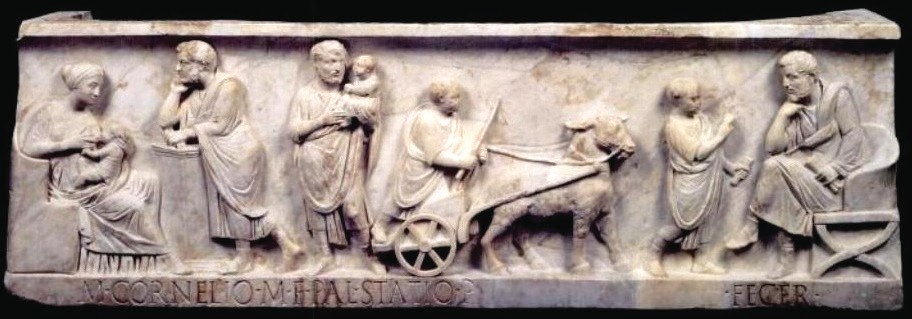 Picture 1Stages in growing-up, illustrated on a sarcophagus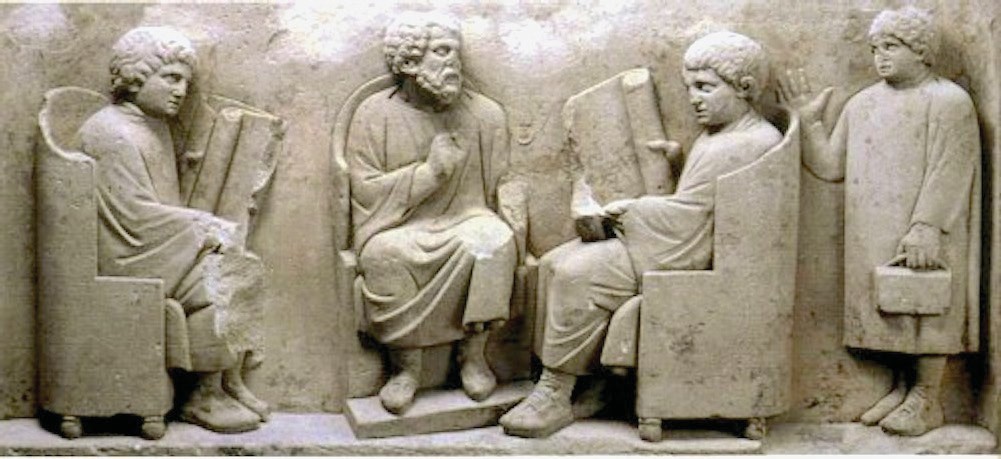 Picture 2School scene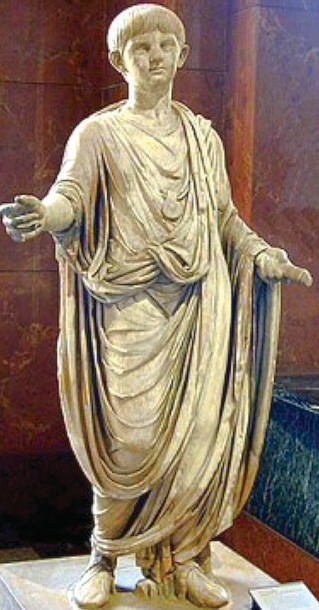 Picture 3A boy orator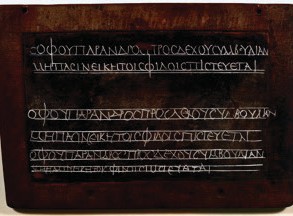 Picture 4Writing exercise on a wax tablet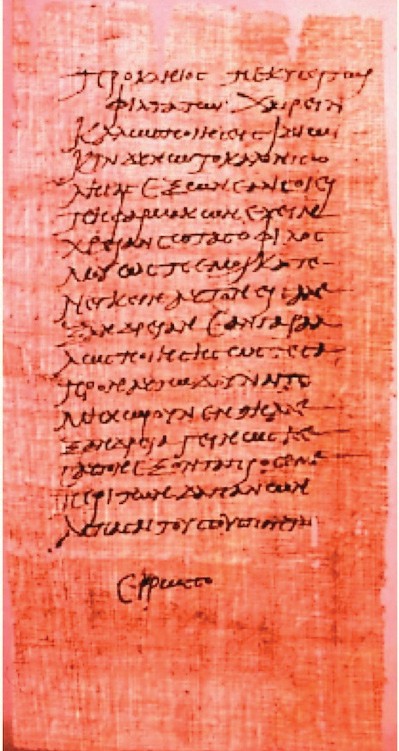 Picture 5Letter on papyrusSeneca, The debt we owe to our parents(De Beneficiis 5.5)a parentibus fere vincimur. nam tam diu illos habemus, quam diu iudicamus graves et quam diu beneficia illorum non intellegimus. cum iam aetas aliquid prudentiae collegit et apparere coepit eos amari  a  nobis  debere  propter  illa  ipsa  quae  non  amabantur  –admonitiones, severitatem et inconsultae adulescentiae diligentem	5custodiam – nobis rapiuntur. paucos ad verum fructum a liberis percipiendum perduxit aetas; ceteri filios oneri senserunt.Pliny, The traditional Roman education(Letters 8.14)erat autem antiquitus institutum, ut a maioribus natu non auribus modo verum etiam oculis disceremus quae ipsi faceremus ac per vices quasdam minoribus traderemus. inde adulescentuli statim castrensibus stipendiis imbuebantur ut imperare parendo,    duceredum   sequuntur   adsuescerent;   ei   qui   honores   petituri   erant         5adsistebant curiae foribus, et consilii publici spectatores  ante  quam consortes erant. suus cuique parens pro magistro, aut cui parens non erat maximus quisque et vetustissimus pro parente. quae   potestas   referentibus,   quod   censentibus   ius,   quae  vismagistratibus,  quae  ceteris  libertas,  omnem  denique  senatorium       10morem – quod fidissimum percipiendi genus – exemplis docebantur.Martial, I’m not a child any more!(Epigrams 11.39)cunarum fueras motor, Charideme, mearum et pueri custos assiduusque comes.iam mihi nigrescunt tonsa sudaria barba et queritur labris puncta puella meis;sed tibi non crevi: te noster vilicus horret,	5te dispensator, te domus ipsa pavet. ludere nec nobis nec tu permittis amare;nil mihi vis et vis cuncta licere tibi. corripis, observas, quereris, suspiria ducis,et vix a ferulis temperat ira tua.	10si Tyrios sumpsi cultus unxive capillos, exclamas ‘numquam fecerat ista pater’;et numeras nostros astricta fronte trientes, tamquam de cella sit cadus ille tua.desine; non possum libertum ferre Catonem.	15esse virum iam me dicet amica tibi.Cicero, Boys will be boys(Pro Caelio 43)multi et nostra et patrum maiorumque memoria, summi homines et clarissimi cives fuerunt, quorum cum adulescentiae cupiditates defervissent,  eximiae  virtutes  firmata  iam  aetate  exstiterunt.  ex  quibus	neminem	mihi	libet	nominare;	vosmet	vobiscum recordamini.  nolo  enim  cuiusquam  fortis  atque  illustris    viri  ne	5minimum quidem erratum cum maxima laude coniungere. quod si facere vellem, multi a me summi atque ornatissimi viri praedicarentur, quorum partim nimia libertas in adulescentia, partim profusa luxuries, magnitudo aeris alieni, sumptus,   libidinesnominarentur, quae multis postea virtutibus obtecta adulescentiae,	10qui vellet, excusatione defenderet.Apuleius, The three phases of education(Florida 20.4)sapientis viri super mensam celebre dictum est: ‘prima creterra    ad sitim pertinet, secunda ad hilaritatem, tertia ad voluptatem, quarta ad insaniam.’ verum enimvero Musarum creterra  versa  vice quanto crebrior quantoque meracior, tanto propior ad animisanitatem.  prima  creterra  litteratoris  rudimento   eximit,  secunda	5grammatici	doctrina	instruit,	tertia	rhetoris	eloquentia	armat.Horace, Gratitude for a good education(Satire 1.6, lines 71-88)causa fuit pater his qui, macro pauper agello, noluit in Flavi ludum me mittere, magniquo pueri magnis e centurionibus orti, laevo suspensi loculos tabulamque lacerto,ibant octonos referentes Idibus aeris:	5sed puerum est ausus Romam portare, docendum artes quas doceat quivis eques atque senator semet prognatos. vestem servosque sequentes, in magno ut populo, si quis vidisset, avitaex re praeberi sumptus mihi crederet illos.	10ipse mihi custos incorruptissimus omnes circum doctores aderat. quid multa? pudicum, qui primus virtutis honos, servavit ab omninon solum facto, verum opprobrio quoque turpi;nec timuit sibi ne vitio quis verteret olim	15si praeco parvas aut, ut fuit ipse, coactormercedes sequerer; neque ego essem questus: at hoc nunc laus illi debetur et a me gratia maior.Petronius, A pushy father(Satyricon 46)tu, Agamemnon, prae litteris fatuus es. aliquo die te persuadeam  ut ad villam nostram venias? tibi discipulus crescit filius meus: iam quattuor partes dicit; si vixerit, habebis bonum discipulum. nam quicquid illi vacat, caput de tabula non tollit. ingeniosus est,   etiamsi in aves morbosus est. ego illi tres cardeles occidi et dixi ‘mustella        5eos comedit’. invenit tamen alias nenias et libentissime pingit. ceterum iam litteris Graeculis calcem impingit et Latinas coepit non male appetere. emi ergo puero aliquot libros rubricatos, quia volo illum aliquid de iure gustare. habet haec res panem. si noluerit,destinavi  illum  artificium  docere  –  aut  tonstrinum  aut  praeconem,     10aut certe causidicum – quod illi auferre possit nihil nisi Orcus. ideo illi cotidie clamo: ‘fili, crede mihi, quicquid discis, tibi discis. litterae thesaurus est, et artificium numquam moritur.’Juvenal, Who would be a teacher?(Satire 7, lines 215-232 with omissions)quis gremio Celadi doctique Palaemonis adfert quantum grammaticus meruit labor? et tamen ex hoc, quodcumque est (minus est autem quam rhetoris aera), discipuli custos praemordet acoenonoetuset qui dispensat frangit sibi. cede, Palaemon,	5dummodo non pereat totidem olfecisse lucernas quot stabant pueri, cum totus decolor esset Flaccus et haereret nigro fuligo Maroni.rara tamen merces quae cognitione tribuni,non egeat. sed vos saevas inponite leges,	10ut praeceptori verborum regula constet, ut legat historias, auctores noverit omnes tamquam ungues digitosque suos.Quintilian, A tricky point of law(Institutio Oratoria 7.1.42)An example of the kind of topic debated at the school of a rhetor.‘is qui patri proditionis accusato non adfuerit, exheres sit: is qui proditionis	damnatus	erit	cum	advocato	in	exilium	abeat.’patri	proditionis	reo	disertus	filius	adfuit,	rusticus	non	adfuit. damnatus  abiit  cum  advocato  in  exilium.  rusticus  cum  aliquid    fortiter fecisset, praemii nomine impetravit restitutionem    patris et 	 5fratris. pater domum reversus intestatus decessit: petit rusticus partem bonorum, orator totum vindicat sibi.Virgil, Marcellus(Aeneid 6, lines 860-886)During a tour of the Underworld, in the company of his  dead  father, Anchises, Aeneas is given a preview of the souls of Romans who are yet        to be born. These include the grandson and likely heir of the emperor Augustus, born in 42 BC, who tragically was to die of an illness in 23 BC.atque hic Aeneas (una namque ire videbat egregium forma iuvenem et fulgentibus armis, sed frons laeta parum et deiecto lumina vultu) ‘quis, pater, ille, virum qui sic comitatur euntem?filius, anne aliquis magna de stirpe nepotum?	5qui strepitus circa comitum! quantum instar in ipso! sed nox atra caput tristi circumvolat umbra.’tum pater Anchises lacrimis ingressus obortis: ‘o gnate, ingentem luctum ne quaere tuorum;ostendent terris hunc tantum fata nec ultra	10esse sinent. nimium vobis Romana propagovisa potens, superi, propria haec si dona fuissent. quantos ille virum magnam Mavortis ad urbem campus aget gemitus! vel quae, Tiberine, videbisfunera, cum tumulum praeterlabere recentem!	15nec puer Iliaca quisquam de gente Latinosin tantum spe tollet avos, nec Romula quondam ullo se tantum tellus iactabit alumno.heu pietas, heu prisca fides invicta que bellodextera! non illi se quisquam impune tulisset	20obvius armato, seu cum pedes iret in hostem seu spumantis equi foderet calcaribus armos. heu, miserande puer, si qua fata aspera rumpas, tu Marcellus eris. manibus date lilia plenispurpureos spargam flores animamque nepotis	25his saltem accumulem donis, et fungar inani munere.’ sic tota passim regione vagantur.